ŚRODA 07.04.2021 Temat:„Zabawy w ogrodzie domowym- Dzień zdrowia i sportu”Cel główny:− zachęcanie do zabaw ruchowych. Cel operacyjny:Dziecko:− chętnie uczestniczy w zabawach na świeżym powietrzu.Rozwijane kompetencje kluczowe: − w zakresie rozumienia i tworzenia informacji,− matematyczne oraz kompetencje w zakresie nauk przyrodniczych, technologii i inżynierii,− osobiste, społeczne i w zakresie umiejętności uczenia się,− obywatelskie,− w zakresie świadomości i ekspresji kulturalnej.Środki dydaktyczne: piosenka Songo, długi sznurek, balony, tamburyn, kolorowe chusty lub czapeczki, koc, reklamówki, gazety, gumki recepturki, kosz (tekturowe pudło), krążki – kamienie, woreczki z grochem, nagrania: dowolnej melodii, wybranej muzyki, odtwarzacz CD, figury, litery,                                                       Przebieg dniaNazywanie sportowców przedstawionych na zdjęciach. Rysowanie po śladach – od zdjęć piłek do zdjęć dyscyplin sportowych. Nazywanie poszczególnych piłek. (załącznik 1)Zabawa ruchowa Woreczek. Potrzebny będzie woreczek z grochem lub klocek jeśli nie mamy woreczka oraz dowolna melodia MP3 ze strony internetowej przedszkola. Dziecko otrzymuje woreczek lub inną rzecz. Kładzie ją na głowę. Chodzi po pokoju     w rytm akompaniamentu tak, aby woreczek nie zsunął się z głowy. Podczas przerwy w muzyce ostrożnie klęka na jedno kolano, uważając, aby woreczek nie spadł.Słuchanie piosenki Songo. (załącznik 2)Ćwiczenia poranne – ćwiczenia nóg „Idziemy na boisko”. Dziecko maszeruje po obwodzie koła, przy nagraniu dowolnej piosenki.Gry i zabawy zręcznościowe w ogrodzie domowym. (załącznik 3)Liczenie elementów w każdej ramce. Łączenie liczby elementów z ramki                              z odpowiednia liczbą. Kolorowanie piłek w ramce. (załącznik 4)Zabawa rozwijająca spostrzegawczość – Kto szuka, ten znajdzie. Dziecko rozgląda się po pokoju. Jego zadaniem jest wyszukanie i nazwanie przedmiotów, których cechy podaje rodzic, np. występują podwójnie, są niebieskie, można je kupić w sklepie itp.Zabawy taneczne.ZAŁĄCZNIK 1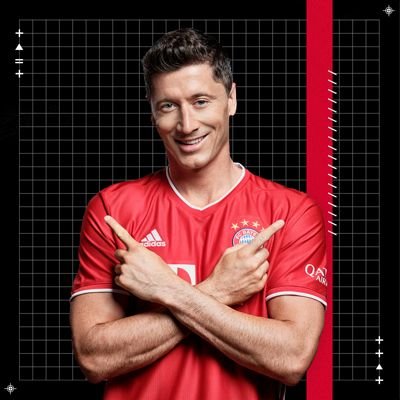 Robert Lewandowski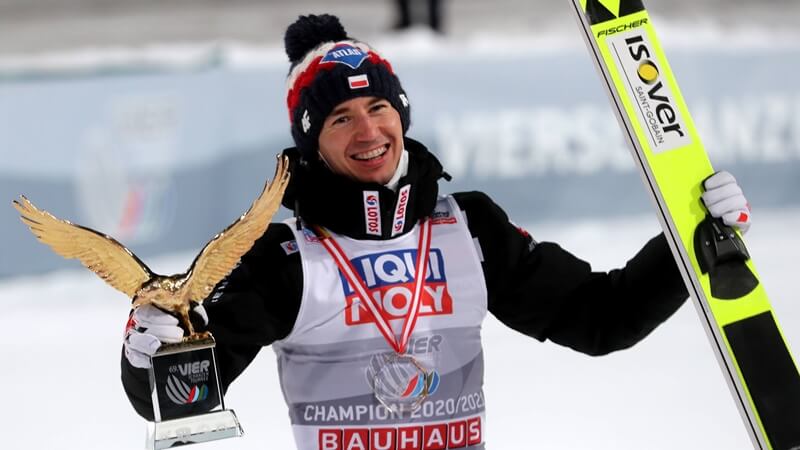 Kamil Stoch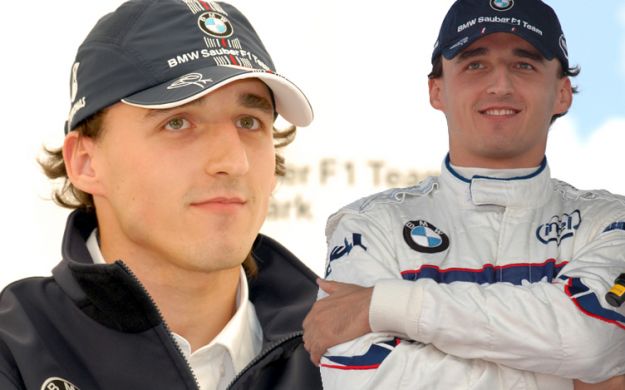 Robert Kubica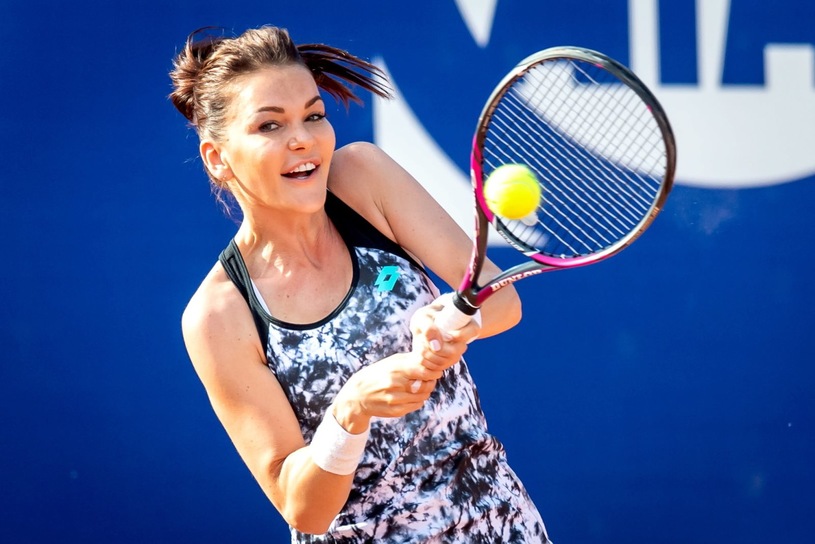 Agnieszka Radwańska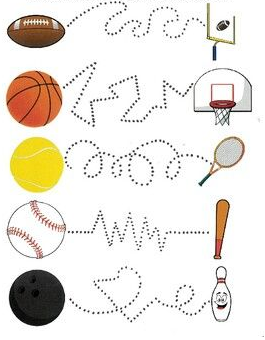 Połącz piłkę z odpowiednią dyscypliną sportową.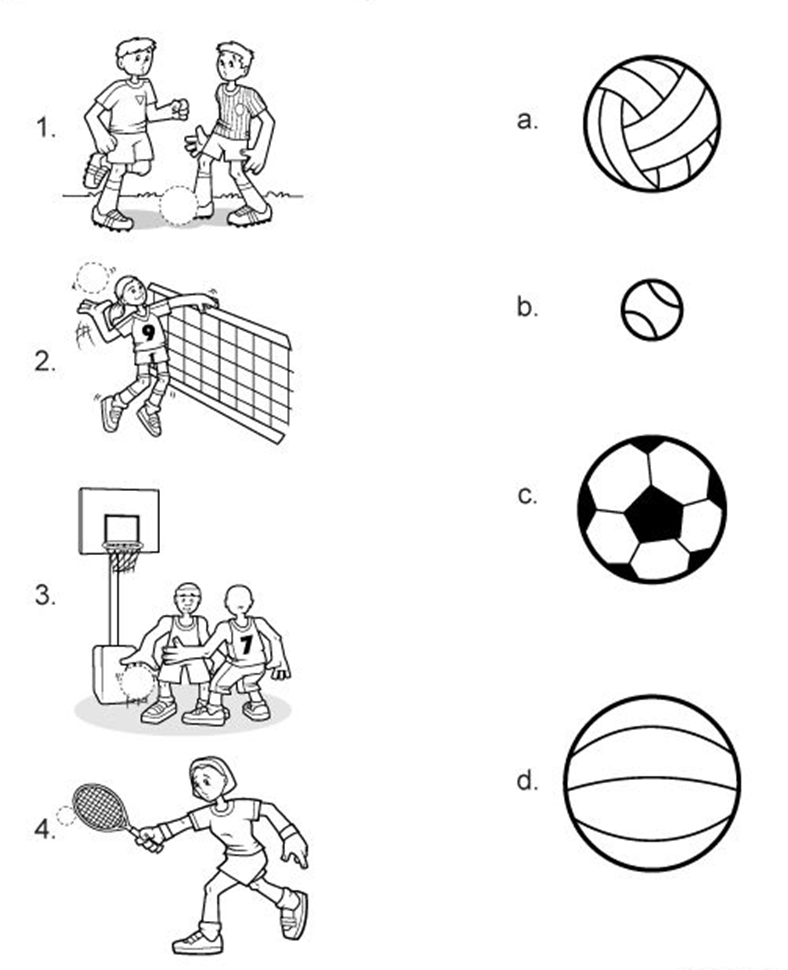 ZAŁĄCZNIK 2https://soundcloud.com/user-956760406/songo-s-i-muz-danuta-i-karol ZAŁĄCZNIK 3Wrzucanie kamyków do wody – bardzo zajmujące i chłodzące w gorący dzień. Wystarczy miska z wodą i kamyczki. Można je wrzucać i obserwować zachowanie wody, można je później wyjmować, przekładać. Zajęcie na dłużej. We wspólnej zabawie, można zrobić zawody na rzucanie kamyk z pewnej odległości.Rzut do celu – można rzucać do celu, do kosza, do narysowanej lub stworzonej np. z chusty/koca obręczy. Wystarczą piłeczki lub woreczek. Odległość można z czasem zwiększać, tak by dziecko miało większą trudność i jednocześnie przybierało inną pozycję do rzutu.Poszukiwanie skarbu – skarb można ukryć w piasku, pod krzaczkiem. Można poprostu zachęcić dziecko do poszukiwania skarbu, jak w zabawie w chowanego, a można stworzyć całą historię. Chować karteczki, z kolejnymi wskazówkami, rysować kredą wskazówki itp.Gra w piłkę – nożną, do celu, siatkówka.Ciepło, zimno – można dodać w zabawie o poszukiwaniu skarbu.Chodzenie po krawężniku – świetne ćwiczenia na równowagę, do wykorzystania przy każdym spacerze.ZAŁĄCZNIK 4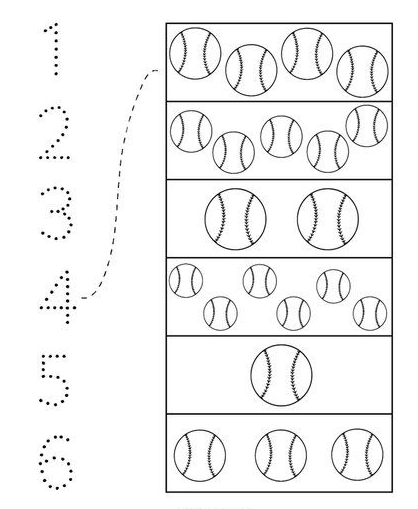 